Comparta su experiencia con UNESCO IESALC -  #ConvenioEdSupUNESCO

Para promover el reconocimiento de estudios, títulos y diplomas, UNESCO IESALC convoca a la comunidad universitaria de la región a compartir sus vivencias a partir de testimonios individuales para recopilar las experiencias de estudiantes, docentes, responsables de internacionalización, e investigadores en torno a la movilidad académica, con la finalidad de poder identificar las ventajas y desventajas para los migrantes en actividades académicas y profesionales en el extranjero. Sus respuestas servirán para promover mejores prácticas que garanticen el derecho a la educación superior para todas las personas en la región.

Preguntas 
Por favor indicar nombre, edad, carrera que cursa o que cursó, universidad o institución de educación superior, ciudad y país de origen y donde se encuentra.

Estudiantes 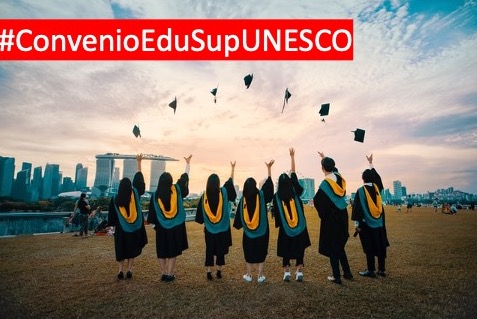 ● Cuéntenos brevemente cuál ha sido su experiencia cursando estudios de educación superior fuera de su país de origen, de dónde es, estudios que ha realizado, tiempo invertido y financiamiento de sus estudios (beca, crédito, fondos propios)● ¿Qué ventajas e inconvenientes ha supuesto para usted estudiar en el extranjero? ● ¿Qué beneficio cree que podría ofrecerle a usted el que sus estudios superiores sean reconocidos en el mundo entero?● ¿Qué beneficio cree que podría ofrecer a su país de origen el reconocimiento de sus estudios en el mundo entero?● ¿Conoce los procedimientos para lograr el reconocimiento de sus estudios en su país de origen? ¿Ha recibido asesoramiento? 
● Si ya regresó a su país, ¿cuál ha sido su experiencia con respecto al reconocimiento de sus estudios realizados en el extranjero?

Profesores ● Cuéntenos brevemente cuál ha sido su experiencia académica fuera de su país de origen, de dónde es, programa que ha realizado, tiempo invertido y financiamiento (beca, crédito, fondos propios)● ¿Qué beneficio cree que podría ofrecerle a usted el que sus prácticas sean reconocidas en el mundo entero?● ¿Qué beneficio cree que podría ofrecer a su país de origen el reconocimiento de sus prácticas/estancias en el mundo entero?● ¿Conoce los procedimientos para lograr el reconocimiento de sus prácticas/estancias? ¿Ha recibido asesoramiento? 
● Si ya regresó a su país, ¿cuál ha sido su experiencia con respecto al reconocimiento de las prácticas/estancias que ha realizado en el extranjero?Migrantes, refugiados● Cuéntenos brevemente sobre usted y cuál es su situación actual como migrante/refugiado (país de origen, razones por las que salió de su país,condición actual)● ¿De qué manera le ha afectado el que sus estudios superiores no estén reconocidos en su país de acogida?● ¿Cómo cree que cambiaría su estado actual si sus cualificaciones académicas fueran reconocidas por su país de acogida?Instituciones● ¿Cuál es la situación actual como institución al no suscribir un convenio regional/mundial que reconozca las cualificaciones de estudiantes, docentes e investigadores tanto dentro como fuera de sus países de origen?● ¿Cuáles serían los beneficios como institución/país si los estudiantes/docentes/investigadores pudieran ver reconocidos sus estudios superiores tanto fuera como dentro de sus países de origen?● ¿Cuáles son los principales obstáculos a vencer para concretar un convenio regional/mundial sobre reconocimiento de estudios?● ¿Cómo cree que puede su institución contribuir para que el convenio, una vez ratificado, logre ulteriores desarrollos que profundicen el mecanismo de reconocimiento de grados y títulos académicos en la Región?Consejos para grabar su vídeo (máximo 60 segundos) Grabe en un lugar iluminado; evite que la/el entrevistado esté en la sombra.Haga una prueba para asegurarse que el sonido aceptable. Si no es el caso, acérquese a la persona. El uso de un micrófono es recomendado. Si usará el celular, es recomendable grabar en formato horizontal y no vertical.Es recomendable utilizar computadora para realizar la grabación.Si no se posee una aplicación que permita grabar, también puede usar una llamada de hangout, google meet, zoom o teams, que permiten la grabación de la reunión y luego enviar el archivo. Evitar grabar en exteriores en los que haya ruido de fondo Si es posible, situarse en un lugar despejado o con fondo neutral (pared, cortina) Una vez realizado el vídeo, identificar el archivo con su nombre completo y país.Pida a la persona que repita la pregunta antes de responder, de modo que los espectadores sepan de qué va a hablar. Utilice el hashtag  #ConvenioEdSupUNESCO y envíe el video por email a info-IESALC@unesco.org. Necesitamos su autorización para utilizar su vídeo en nuestra página web. Favor completar y firmar el formulario de autorización publicado en el anuncio web de esta convocatoria y enviarlo a: info-IESALC@unesco.org colocando en el asunto  #ConvenioEdSupUNESCO. 
¡Gracias por compartir su experiencia con nosotros!
